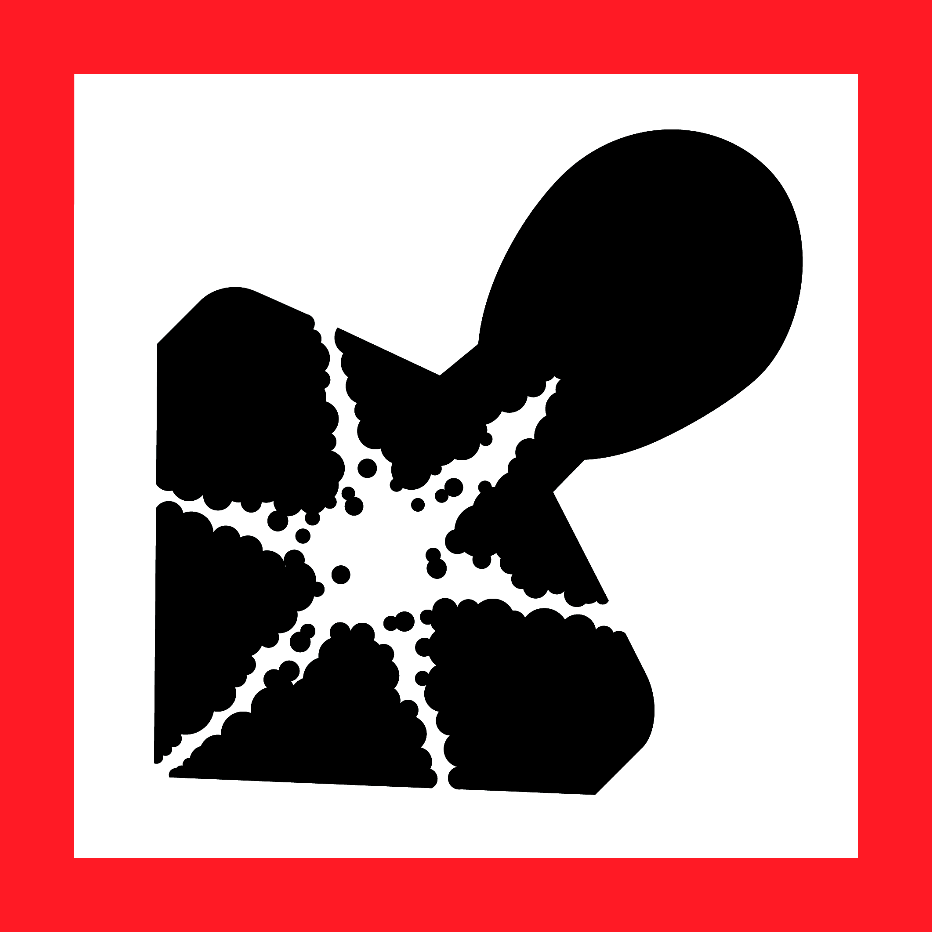 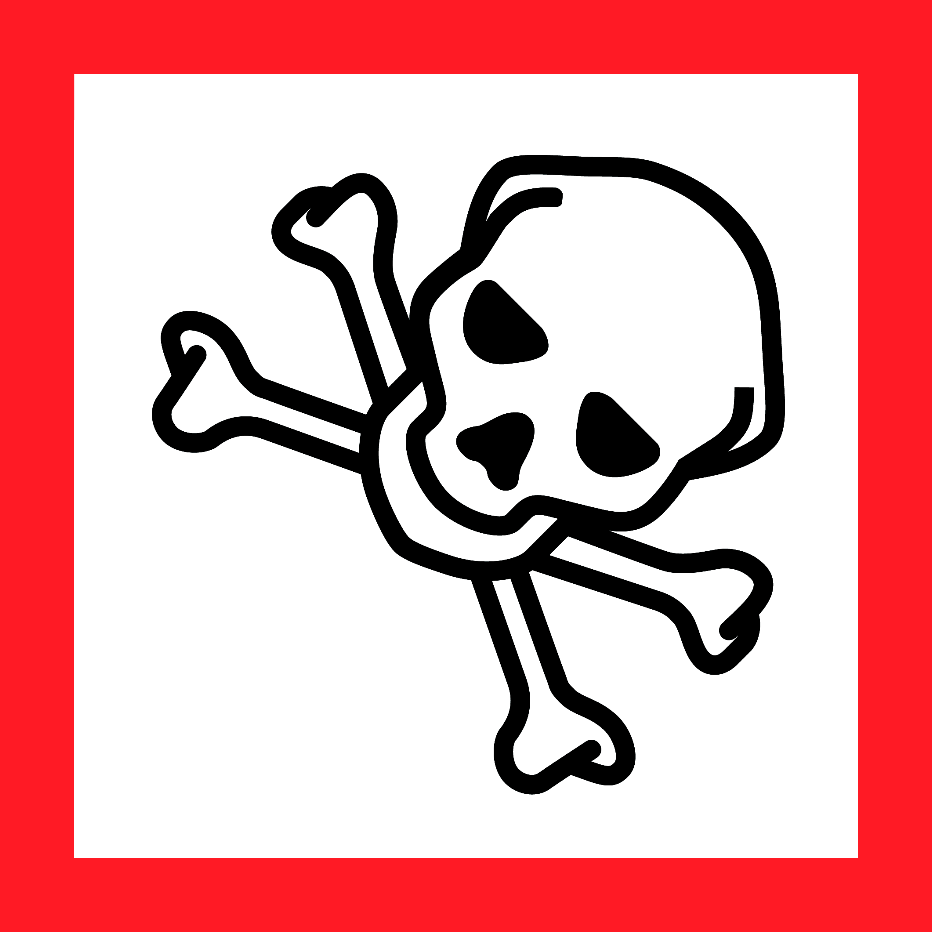 Duke OESO Guidelines for Safe Use ofEthidium BromideAKA EtBr: Commonly used as a fluorescent marker in electrophoresisComplete Lab-Specific Safety Information on page 2.Duke OESO Guidelines for Safe Use ofEthidium BromideAKA EtBr: Commonly used as a fluorescent marker in electrophoresisComplete Lab-Specific Safety Information on page 2.Duke OESO Guidelines for Safe Use ofEthidium BromideAKA EtBr: Commonly used as a fluorescent marker in electrophoresisComplete Lab-Specific Safety Information on page 2.Duke OESO Guidelines for Safe Use ofEthidium BromideAKA EtBr: Commonly used as a fluorescent marker in electrophoresisComplete Lab-Specific Safety Information on page 2.Duke OESO Guidelines for Safe Use ofEthidium BromideAKA EtBr: Commonly used as a fluorescent marker in electrophoresisComplete Lab-Specific Safety Information on page 2.HazardsPotential HazardsEthidium Bromide, an odorless solid, is fatal if inhaled. It is therefore Particularly Hazardous.Ethidium bromide is a mutagen and is harmful if swallowed.Consult the Safety Data Sheet (SDS) and Laboratory Chemical Safety Summary.Ethidium Bromide, an odorless solid, is fatal if inhaled. It is therefore Particularly Hazardous.Ethidium bromide is a mutagen and is harmful if swallowed.Consult the Safety Data Sheet (SDS) and Laboratory Chemical Safety Summary.Ethidium Bromide, an odorless solid, is fatal if inhaled. It is therefore Particularly Hazardous.Ethidium bromide is a mutagen and is harmful if swallowed.Consult the Safety Data Sheet (SDS) and Laboratory Chemical Safety Summary.Ethidium Bromide, an odorless solid, is fatal if inhaled. It is therefore Particularly Hazardous.Ethidium bromide is a mutagen and is harmful if swallowed.Consult the Safety Data Sheet (SDS) and Laboratory Chemical Safety Summary.Ethidium Bromide, an odorless solid, is fatal if inhaled. It is therefore Particularly Hazardous.Ethidium bromide is a mutagen and is harmful if swallowed.Consult the Safety Data Sheet (SDS) and Laboratory Chemical Safety Summary.Ethidium Bromide, an odorless solid, is fatal if inhaled. It is therefore Particularly Hazardous.Ethidium bromide is a mutagen and is harmful if swallowed.Consult the Safety Data Sheet (SDS) and Laboratory Chemical Safety Summary.Ethidium Bromide, an odorless solid, is fatal if inhaled. It is therefore Particularly Hazardous.Ethidium bromide is a mutagen and is harmful if swallowed.Consult the Safety Data Sheet (SDS) and Laboratory Chemical Safety Summary.Hazard ControlsSelection & PurchaseUse a safer alternative when possible. Purchase the smallest containers at the lowest concentration practical.Use a safer alternative when possible. Purchase the smallest containers at the lowest concentration practical.Use a safer alternative when possible. Purchase the smallest containers at the lowest concentration practical.Use a safer alternative when possible. Purchase the smallest containers at the lowest concentration practical.Use a safer alternative when possible. Purchase the smallest containers at the lowest concentration practical.Use a safer alternative when possible. Purchase the smallest containers at the lowest concentration practical.Use a safer alternative when possible. Purchase the smallest containers at the lowest concentration practical.Hazard ControlsStorage & TransportationStore/transport powder and solutions in sealed shatter-resistant containers.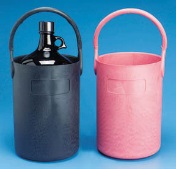 Secondary containment is advised for transport.Store away from strong oxidizing agents in a cool, dry place.Store/transport powder and solutions in sealed shatter-resistant containers.Secondary containment is advised for transport.Store away from strong oxidizing agents in a cool, dry place.Store/transport powder and solutions in sealed shatter-resistant containers.Secondary containment is advised for transport.Store away from strong oxidizing agents in a cool, dry place.Store/transport powder and solutions in sealed shatter-resistant containers.Secondary containment is advised for transport.Store away from strong oxidizing agents in a cool, dry place.Store/transport powder and solutions in sealed shatter-resistant containers.Secondary containment is advised for transport.Store away from strong oxidizing agents in a cool, dry place.Store/transport powder and solutions in sealed shatter-resistant containers.Secondary containment is advised for transport.Store away from strong oxidizing agents in a cool, dry place.Store/transport powder and solutions in sealed shatter-resistant containers.Secondary containment is advised for transport.Store away from strong oxidizing agents in a cool, dry place.Hazard ControlsEngineering ControlsWork in a chemical fume hood (or other exhausted enclosure) if aerosols could be created, including for:Open containers of dry powderOpen or pressurized manipulations of suspensions/solutions.Work in a chemical fume hood (or other exhausted enclosure) if aerosols could be created, including for:Open containers of dry powderOpen or pressurized manipulations of suspensions/solutions.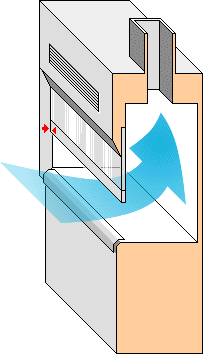 An eyewash or eyewash/drench hose is strongly recommended in the immediate work area. An eyewash or eyewash/drench hose is strongly recommended in the immediate work area. An eyewash or eyewash/drench hose is strongly recommended in the immediate work area. 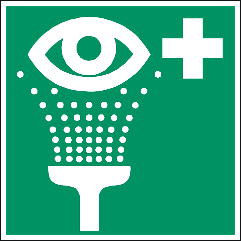 Hazard ControlsWork Practice ControlsLabel designated work area “Ethidium Bromide in use. Mutagen and toxic.” Post this Guideline nearby.Line the work area with a disposable plastic-backed absorbent pad.Keep containers closed as much as possible.If weighing dry powders, place balance in hood ORTare (pre-weigh) an empty container with a lid. Go to hood, add powder to container, close lid. Go to balance to weigh. Return to hood to make solution or manipulate powder.Check the work area for contamination using a UV light. If decontamination is needed, wipe up any excess liquid with paper towels then use either of the methods below.Label designated work area “Ethidium Bromide in use. Mutagen and toxic.” Post this Guideline nearby.Line the work area with a disposable plastic-backed absorbent pad.Keep containers closed as much as possible.If weighing dry powders, place balance in hood ORTare (pre-weigh) an empty container with a lid. Go to hood, add powder to container, close lid. Go to balance to weigh. Return to hood to make solution or manipulate powder.Check the work area for contamination using a UV light. If decontamination is needed, wipe up any excess liquid with paper towels then use either of the methods below.Label designated work area “Ethidium Bromide in use. Mutagen and toxic.” Post this Guideline nearby.Line the work area with a disposable plastic-backed absorbent pad.Keep containers closed as much as possible.If weighing dry powders, place balance in hood ORTare (pre-weigh) an empty container with a lid. Go to hood, add powder to container, close lid. Go to balance to weigh. Return to hood to make solution or manipulate powder.Check the work area for contamination using a UV light. If decontamination is needed, wipe up any excess liquid with paper towels then use either of the methods below.Label designated work area “Ethidium Bromide in use. Mutagen and toxic.” Post this Guideline nearby.Line the work area with a disposable plastic-backed absorbent pad.Keep containers closed as much as possible.If weighing dry powders, place balance in hood ORTare (pre-weigh) an empty container with a lid. Go to hood, add powder to container, close lid. Go to balance to weigh. Return to hood to make solution or manipulate powder.Check the work area for contamination using a UV light. If decontamination is needed, wipe up any excess liquid with paper towels then use either of the methods below.Label designated work area “Ethidium Bromide in use. Mutagen and toxic.” Post this Guideline nearby.Line the work area with a disposable plastic-backed absorbent pad.Keep containers closed as much as possible.If weighing dry powders, place balance in hood ORTare (pre-weigh) an empty container with a lid. Go to hood, add powder to container, close lid. Go to balance to weigh. Return to hood to make solution or manipulate powder.Check the work area for contamination using a UV light. If decontamination is needed, wipe up any excess liquid with paper towels then use either of the methods below.Label designated work area “Ethidium Bromide in use. Mutagen and toxic.” Post this Guideline nearby.Line the work area with a disposable plastic-backed absorbent pad.Keep containers closed as much as possible.If weighing dry powders, place balance in hood ORTare (pre-weigh) an empty container with a lid. Go to hood, add powder to container, close lid. Go to balance to weigh. Return to hood to make solution or manipulate powder.Check the work area for contamination using a UV light. If decontamination is needed, wipe up any excess liquid with paper towels then use either of the methods below.Label designated work area “Ethidium Bromide in use. Mutagen and toxic.” Post this Guideline nearby.Line the work area with a disposable plastic-backed absorbent pad.Keep containers closed as much as possible.If weighing dry powders, place balance in hood ORTare (pre-weigh) an empty container with a lid. Go to hood, add powder to container, close lid. Go to balance to weigh. Return to hood to make solution or manipulate powder.Check the work area for contamination using a UV light. If decontamination is needed, wipe up any excess liquid with paper towels then use either of the methods below.Hazard ControlsWork Practice ControlsWipe surface six times with wet paper towels.Wet surface with ethanol. Sprinkle activated charcoal on top. Wipe up paste with paper towel.Wet surface with ethanol. Sprinkle activated charcoal on top. Wipe up paste with paper towel.Wet surface with ethanol. Sprinkle activated charcoal on top. Wipe up paste with paper towel.Wet surface with ethanol. Sprinkle activated charcoal on top. Wipe up paste with paper towel.Wet surface with ethanol. Sprinkle activated charcoal on top. Wipe up paste with paper towel.Wet surface with ethanol. Sprinkle activated charcoal on top. Wipe up paste with paper towel.Hazard ControlsWork Practice ControlsAll decontamination materials must be disposed of as hazardous waste.All decontamination materials must be disposed of as hazardous waste.All decontamination materials must be disposed of as hazardous waste.All decontamination materials must be disposed of as hazardous waste.All decontamination materials must be disposed of as hazardous waste.All decontamination materials must be disposed of as hazardous waste.All decontamination materials must be disposed of as hazardous waste.Hazard ControlsPersonal Protective EquipmentMinimum PPE: 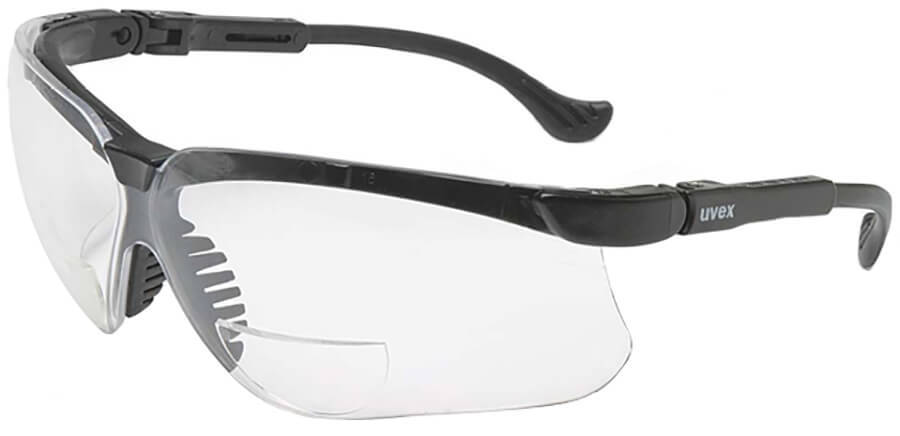 Safety glasses Nitrile gloves (Change Immediately if contaminated & every 2 hours. Wash hands at time of change)Fully buttoned lab coat with sleeves extending to the wrists. Minimum PPE: Safety glasses Nitrile gloves (Change Immediately if contaminated & every 2 hours. Wash hands at time of change)Fully buttoned lab coat with sleeves extending to the wrists. Minimum PPE: Safety glasses Nitrile gloves (Change Immediately if contaminated & every 2 hours. Wash hands at time of change)Fully buttoned lab coat with sleeves extending to the wrists. Minimum PPE: Safety glasses Nitrile gloves (Change Immediately if contaminated & every 2 hours. Wash hands at time of change)Fully buttoned lab coat with sleeves extending to the wrists. 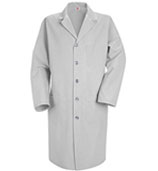 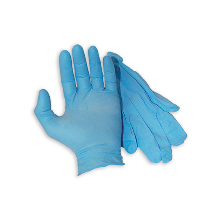 Hazard ControlsPersonal Protective EquipmentRisk of splash/large amounts: (in addition to the above, wear)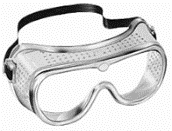 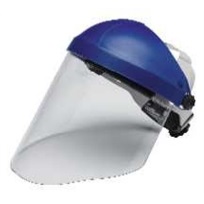 Goggles and a face shield. A 2nd pair of nitrile glovesSleeves or gown impermeable to powdersRisk of splash/large amounts: (in addition to the above, wear)Goggles and a face shield. A 2nd pair of nitrile glovesSleeves or gown impermeable to powdersRisk of splash/large amounts: (in addition to the above, wear)Goggles and a face shield. A 2nd pair of nitrile glovesSleeves or gown impermeable to powdersRisk of splash/large amounts: (in addition to the above, wear)Goggles and a face shield. A 2nd pair of nitrile glovesSleeves or gown impermeable to powders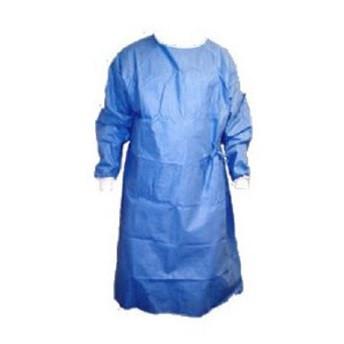 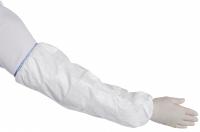 Hazard ControlsPersonal Protective EquipmentCheck the manufacturer’s glove guide for glove effectiveness if using a solvent other than water.Check the manufacturer’s glove guide for glove effectiveness if using a solvent other than water.Check the manufacturer’s glove guide for glove effectiveness if using a solvent other than water.Check the manufacturer’s glove guide for glove effectiveness if using a solvent other than water.Check the manufacturer’s glove guide for glove effectiveness if using a solvent other than water.Check the manufacturer’s glove guide for glove effectiveness if using a solvent other than water.Check the manufacturer’s glove guide for glove effectiveness if using a solvent other than water.OtherEmergenciesSee Emergency Response Flip Chart and/or lab specific chemical hygiene plan.See Emergency Response Flip Chart and/or lab specific chemical hygiene plan.See Emergency Response Flip Chart and/or lab specific chemical hygiene plan.See Emergency Response Flip Chart and/or lab specific chemical hygiene plan.See Emergency Response Flip Chart and/or lab specific chemical hygiene plan.See Emergency Response Flip Chart and/or lab specific chemical hygiene plan.See Emergency Response Flip Chart and/or lab specific chemical hygiene plan.OtherWasteSee the Information Sheet on Disposal of Ethidium Bromide Waste.See the Information Sheet on Disposal of Ethidium Bromide Waste.See the Information Sheet on Disposal of Ethidium Bromide Waste.See the Information Sheet on Disposal of Ethidium Bromide Waste.See the Information Sheet on Disposal of Ethidium Bromide Waste.See the Information Sheet on Disposal of Ethidium Bromide Waste.See the Information Sheet on Disposal of Ethidium Bromide Waste.OtherTrainingSign signature page in lab-specific plan to indicate review.Sign signature page in lab-specific plan to indicate review.Sign signature page in lab-specific plan to indicate review.Sign signature page in lab-specific plan to indicate review.Sign signature page in lab-specific plan to indicate review.Sign signature page in lab-specific plan to indicate review.Sign signature page in lab-specific plan to indicate review.OtherQuestionsContact OESO Lab Safety at 919-684-8822.Contact OESO Lab Safety at 919-684-8822.Contact OESO Lab Safety at 919-684-8822.Contact OESO Lab Safety at 919-684-8822.Contact OESO Lab Safety at 919-684-8822.Contact OESO Lab Safety at 919-684-8822.Contact OESO Lab Safety at 919-684-8822.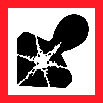 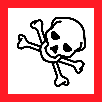 Lab-Specific Safety Information for Ethidium BromideSupplements the Guidelines for Safe Use of Ethidium BromideLab-Specific Safety Information for Ethidium BromideSupplements the Guidelines for Safe Use of Ethidium BromideLabPI NameLabLocationLab-Specific Hazard ControlsPurchaseDetailsMaximum container sizeLab-Specific Hazard ControlsPurchaseDetailsMaximum concentrationLab-Specific Hazard ControlsPurchaseDetailsContainer typeLab-Specific Hazard ControlsPurchaseDetailsSpecific product informationLab-Specific Hazard ControlsStorage Specific locationLab-Specific Hazard ControlsUse InformationDesignated work area (specific room(s) and area(s))Lab-Specific Hazard ControlsUse InformationMaximum quantity Lab-Specific Hazard ControlsUse InformationDecontamination methodWipe surface six times with wet paper towels     OR(Remove hot surfaces & sources of sparks/flame.) Wet surface with ethanol. Sprinkle activated charcoal on top. Wipe up paste with paper towel. Dispose of used decontamination materials as chemical waste.Wipe surface six times with wet paper towels     OR(Remove hot surfaces & sources of sparks/flame.) Wet surface with ethanol. Sprinkle activated charcoal on top. Wipe up paste with paper towel. Dispose of used decontamination materials as chemical waste.Lab-Specific Hazard ControlsUse InformationLocation of supplies for decontamination (or spill clean-up)Lab-Specific Hazard ControlsDetails of Process